от 30 марта 2020 года									       № 113-рОбеспечение доступности непродовольственных товаров в период коронавирусной инфекцииВ соответствии с Указом Губернатора Нижегородской области от 13.03.2020 № 27 «О введении режима повышенной готовности» в целях обеспечения доступности непродовольственных товаров и бесперебойного цикла жизнеобеспечения в организациях выполнения неотложных работ, в условиях чрезвычайных обстоятельств, в иных случаях ставящих под угрозу жизнь или нормальные жизненные условия населения, определить список предприятий в разрешении видов деятельности реализации товаров дистанционным способом, организаций, выполняющих неотложные работы в условиях чрезвычайных обстоятельств, в иных случаях, ставящих под угрозу жизнь или нормальные жизненные условия населения; организаций, осуществляющих неотложные ремонтные и погрузочно-разгрузочные работы:1. Утвердить прилагаемый перечень предприятий. 2. Настоящее распоряжение вступает в законную силу с момента опубликования на официальном сайте администрации городского округа город Шахунья Нижегородской области в сети Интернет.3. Контроль за исполнением настоящего распоряжения возложить на первого заместителя главы администрации городского округа город Шахунья А.Д.Серова.Глава местного самоуправлениягородского округа город Шахунья						          Р.В.КошелевУтвержденраспоряжением администрациигородского округа город ШахуньяНижегородской областиот 30.03.2020 г. № 113-рПеречень предприятий1. ООО «Смена»2. ИП Веселов Д.В.3. ИП Яковенко М.А.4. ИП Каримов И.З.5. ИП Кислицын А.Г.6. ООО «Кислород Сервис Фарм»7. ООО «Магистраль»8. ИП Ногин К.С.9. ИП Кравцов М.А.10. ИПКрашенинников А.А.11. ИП Немец Е.В.12. ООО «Сявский завод деревообрабатывающего оборудования»13. ИП Саидов М.С.14. ООО «Дерево.ру»_________________________________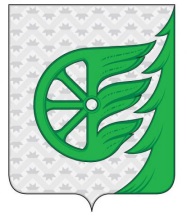 Администрация городского округа город ШахуньяНижегородской областиР А С П О Р Я Ж Е Н И Е